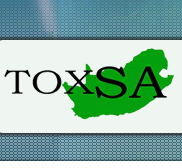 Toxicology Symposium 2017Course DetailsDelegates details (please complete correctly – this information will be used on the certificate)Dietary requiremens: for catering purposes, please tick your preference:Cancellation policy1.1 	If you want to cancel your attendance to the Toxicology Symposium, you must do so in writing at least seven days before the start of the seminar. 50% of your registration fees will be repaid to you. 1.2	If you cancel your attendance less than seven days before the start of the seminar, a cancellation fee of 80% will be deducted from your registration fees to pay for the costs that TOXSA has incurred in preparation for your attendance. 1.3	If you cancel your attendance less than 24 hours before the start of the seminar, no course fees will be repaid to you.  1.4	 The abovementioned deductions will also apply if your employer or another company or institution paid for your fees.Banking details:Please make direct payment into the following bank account and  e-mail or fax proof of payment to: acedp@ sun.ac.za or 0219389860Bank: 	First National BankAccount name: 	TOXSAAccount number:	62032236516Branch: 	Parktown, JohannesburgBranch code: 	250455Reference: 	TOXSA Symp 2017 and your Initial and SurnameCourse titleToxicology SymposiumDate of Course28 October 2017SurnameFirst namesTitleInstitution / DepartmentDesignationProfessional body registration nr (HPCSA/SAPC)Mailing addressCityCodeCountryTelephone numberFax numberMobile numberE-mail addressRegistration feeR500 (includes lunch and tea on 28 October 2017. Accommodation and travel cost are for your own accountR400 registered and paid members of TOXSAR500 (includes lunch and tea on 28 October 2017. Accommodation and travel cost are for your own accountR400 registered and paid members of TOXSAR500 (includes lunch and tea on 28 October 2017. Accommodation and travel cost are for your own accountR400 registered and paid members of TOXSAR500 (includes lunch and tea on 28 October 2017. Accommodation and travel cost are for your own accountR400 registered and paid members of TOXSAR500 (includes lunch and tea on 28 October 2017. Accommodation and travel cost are for your own accountR400 registered and paid members of TOXSAR500 (includes lunch and tea on 28 October 2017. Accommodation and travel cost are for your own accountR400 registered and paid members of TOXSAR500 (includes lunch and tea on 28 October 2017. Accommodation and travel cost are for your own accountR400 registered and paid members of TOXSAVegetarianHalaalNoneOther